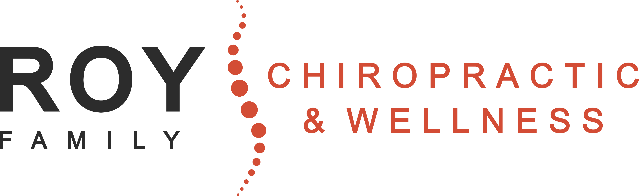 Child Health History FormChild’s Last Name _________________________ Child’s First Name ____________________ Date _______________Address _______________________________ City __________________________ State _______ Zip ______________Date of Birth: ____/____/_________		Age: _______		Gender:    M 	 FHeight: ______________________		Weight: ______________________Parent’s Name: ___________________________________	Parent’s Phone: __________________________									(Is this a cell phone?  	  Y	    N )Parent’s email: __________________________________________                  Reason for Visit 					 Mother’s Pregnancy & Labor Wellness	   Specific Condition 				During the pregnancy, did the mother:Describe the purpose of the visit: ______________________________	…. take any medication?			 Yes	  No_________________________________________________________	Explain _________________________________________________Is the purpose of the visit related to:					…. smoke or consume alcohol?		 Yes	  No sports	              auto   	       fall	 home injury										…. Experience any illness? 			 Yes	  No chronic discomfort	       other				Explain __________________________________________________Explain ___________________________________________________	Was labor chemically induced? 		 Yes	  NoWhen did this condition begin? ________________________________	Was labor doctor assisted? 			 Yes	  NoHas this condition:							Was a C-Section performed? 		 Yes	  No gotten worse 	           stayed constant	        comes and goes									Were forceps or vacuum extraction used? 	 Yes	  NoDoes this condition interfere with:					 sleep 	  	           daily routine	        other activities	Did the delivery doctor pull or twist the baby 	 Yes	  NoExplain ___________________________________________________		during delivery?Has the condition occurred before?		 Yes	          No	Was the delivery premature?			 Yes	  NoExplain ___________________________________________________		If “Yes”, at _______ weeks and _______ weightHave you seen other doctors for this condition?	 Yes	          No	Check any of the following if the child experienced it immediately afterDoctor’s Name(s): ___________________________________________	birth:	Type of Treatment: __________________________________________		 jaundice		 respiratory problemsResults: ___________________________________________________											 feeding problems	 displaced or broken joints									 other conditions					Explain ________________________________________ Child’s Health History 	Please check each of the diseases or conditions that the child has now or has had in the past.  While they may seem unrelated to the purpose of the appointment, they can affect the overall course of care for your child.				 Vision Problems                 Headaches  	       Sleeping Disorder 	       Irritability	          Skin Problems	     Allergies Breathing Problems	 Asthma	       Constipation		       Pink Eye	          Ear Problems      	     Tubes in Ears Attention Problems	 Frequent Colds	       Digestive Problems	       Colic	          Hyperactivity      	     Bed WettingOther: __________________________________________________________________________________________  Child’s Current Health Status 					Is your child accident prone? 				 Yes	  NoHas your child:	….. been hospitalized? 			 Yes	  No	….. had a severe fall?			 Yes	  No	….. been in a car accident?			 Yes	  NoHas your child ever taken antibiotics?			 Yes	  No	If “Yes”, explain _______________________________________________________________________________________________Is your child currently taking any medication?		 Yes	  No	If “Yes”, explain _______________________________________________________________________________________________Does your child have difficulty interacting with schoolmates or friends?	 Yes	  NoHave you or anyone else noticed that your child is nervous, twitches, shakes or exhibits rocking behavior? 	 Yes	  NoWhat changes (if any) in your child’s health or behavior would you like accomplished? _________________________________________________      _________________________________________________________________________________________________________________ Vaccinations				Have you chosen to vaccinate your child?	 Yes	  No	 CDC Recommended Schedule	 Delayed Vaccination Schedule	 Other ________________________________________Describe any and all reactions to vaccine(s): _________________________________________________________________________________  Goals for my Child’s Care				Children see Chiropractors for a variety of reasons.  Some go for relief of pain, some to correct the cause of pain, and others the correction of whateveris malfunctioning in their bodies.  Your Doctor will weigh your needs and desires when recommending your child’s Chiropractic care program.  Please check the type of care desired so that we may be guided by your wishes whenever possible. Relief Care				 Corrective Care			 Wellness Care	     Symptomatic relief of pain and discomfort.	     Correcting and relieving the cause of the 	     Bring whatever is malfunctioning in the						     problem as well as the symptoms.		     body to the highest state of health											     possible with Chiropractic care. I want my Doctor to select the type of care appropriate for my child. ______________________________		_____________________________		__________________Parent/Guardian Printed Name			Parent/Guardian Signature				Date